Giunta RegionaleDirezione Generale Economia della conoscenza, del lavoro e dell'impresaMod. 1/B                                         riportare i dati reperibili sulla marca da bolloper i soggetti esenti dall’apposizione della marca da bollo, barrare la casella ed indicare la normativa di esenzione)Marca da bollo non apposta ai sensi della seguente normativa  …..…….………., in quanto ……………………………..					       	 	Alla Regione Emilia Romagna                                                                                                          Servizio Turismo e Commercio                                                                                                          PEC: comtur@postacert.regione.emilia-romagna.itDOMANDA DI PARTECIPAZIONE(Dichiarazione sostitutiva – artt. 46 e 47 D.P.R. n. 445/2000)Il sottoscritto ……………………………………………………………………………………………………………nato a ………………………….  il ……………………  codice fiscale ……………………………………….…..residente a …………………………………via ………………………………………………..………….n. ……….in qualità di legale rappresentante di ………………………………………………………………………..con sede legale ………………………….. CAP …………. via ……………………………………… n. ………..codice fiscale ……………………………………………………..……..tel. ………………….…….……………….CHIEDEdi accedere, in qualità di capofila anche per conto dei soggetti aderenti al progetto di cui alle dichiarazioni Mod. 3/B allegate alla presente, all'assegnazione del contributo regionale, ai sensi dell'art. 6, L.R.  26/09, per la realizzazione del progetto parte integrante della presente domanda dal titolo ………………………………… sulla spesa di € ……………………………….….. (in cifre) …………………………………………………………………………….. (in lettere)A tal fine, consapevole di incorrere nelle sanzioni penali comminate ai sensi dell’art. 76 del DPR n. 445/2000 recante “T.U. delle disposizioni legislative e regolamentari in materia di documentazione amministrativa” in caso di dichiarazioni mendaci e di esibizione di atti falsi o contenenti dati non rispondenti a veritàDICHIARA1)	il mantenimento dei requisiti richiesti ai fini dell'individuazione regionale di cui alla delibera n. 1457/2010;2)	che l’impresa è attiva e nel pieno e libero esercizio dei propri diritti, non essendo in stato di fallimento, concordato preventivo, amministrazione controllata o straordinaria, liquidazione coatta amministrativa o volontaria;3)	che non sussistono cause di divieto, sospensione o decadenza di cui all’art. 67 del D. Lgs. 159/2011 (Codice antimafia) nei propri confronti e nei confronti dei seguenti soggetti:	_________________________________________________ in qualità di ________________________	_________________________________________________ in qualità di ________________________	_________________________________________________ in qualità di ________________________	_________________________________________________ in qualità di ________________________4)	che l'impresa è in possesso delle caratteristiche potenziali necessari per l’ottenimento del rating di legalità secondo il decreto interministeriale del 20 febbraio 2014 n. 57      NO     SI;5)	che l'impresa è in possesso del rating di legalità secondo il decreto interministeriale del 20 febbraio 2014 n. 57        NO     SI con _____ stelle di rating;6)	che sulle spese relative alla parte di progetto di propria realizzazione non si richiederà altro finanziamento attribuito a qualsiasi titolo;7)	che, alla data della domanda, sono aperte le seguenti sedi (botteghe):Il sottoscritto, preso atto del Regolamento (UE) n. 1407/2013 del 18 dicembre 2013 “de minimis” pubblicato nella G.U.U.E. 24 dicembre 2013, n. L 352DICHIARA INOLTREa)	che l’esercizio finanziario utilizzato per scopi fiscali decorre dal _________________ al _____________;b)	che, ai fini della individuazione dell'«impresa unica»  ai sensi dell'art. 2, comma 2 del Reg (UE) n. 1407/2013:   l’impresa richiedente non ha con altre imprese relazioni di cui all’articolo 2, paragrafo 2 del regolamento (UE) n. 1407/20131 e che pertanto essa stessa costituisce una impresa unica; 	l'impresa richiedente ha relazioni di cui all'articolo 2, comma 2 del regolamento (UE) n. 1407/2012 con le seguenti imprese:c)	che, nell’esercizio finanziario in corso e nei due precedenti, l’impresa richiedente, congiuntamente con le altre imprese collegate a monte e a valle secondo il concetto di «impresa unica» e tenuto conto di quanto previsto dall’art 3, paragrafo 9 del regolamento (UE) n. 1407/2013 nel caso di scissione di impresa:  non ha beneficiato di alcun contributo pubblico percepito a titolo di “aiuto de minimis”;  ha beneficiato dei seguenti contributi pubblici percepiti a titolo di “aiuti de minimis” ai sensi del regolamento (UE) n. 1407/2013 e/o di precedenti regolamenti:d)	che, ai sensi dell’art. 3, comma 8 del regolamento UE 1407/2013, l’impresa richiedente:  non è stata interessata a far data dal 1° gennaio 2015 da operazioni di fusioni o acquisizioni;  è stata interessata a far data dal 1° gennaio 2015 da operazioni di fusioni o acquisizioni, ma non risulta intestataria di “aiuti de minimis” in ragione di tali operazioni;  risulta intestataria dei seguenti aiuti in “de minimis” in ragione di operazioni di fusioni o acquisizioni:e)	di impegnarsi a comunicare tempestivamente alla Regione Emilia Romagna altri eventuali altri aiuti “de minimis” ricevuti dall’«impresa unica» successivamente alla data di presentazione della presente dichiarazione e fino alla data della eventuale concessione ai sensi del presente bando, nonché qualsiasi variazione delle informazioni di cui alle sopra riportate lettere b) e d);f)	che gli aiuti “de minimis” ricevuti da ciascun soggetto aderente al progetto risultano dalle relative dichiarazioni come da Mod. 3/B, allegate alla presente.Ai fini dell’ottenimento delle agevolazioni, il sottoscritto si impegna:a)	a consentire tutte le indagini tecniche e amministrative che codesta Regione riterrà necessarie sia in fase di istruttoria che dopo l’eventuale concessione delle agevolazioni richieste e l’erogazione a saldo delle stesse;b)	ad accettare le condizioni stabilite dalla Regione per l’istruttoria delle domande e di obbligarsi ad adempiere alle formalità relative;c)	a comunicare tempestivamente ogni aggiornamento delle notizie e dei dati esposti entro 30 giorni dal verificarsi, qualsiasi modifica inerente lo Statuto e l'assetto organizzativo dei soggetti;d)	a restituire le somme ottenute a seguito della presente domanda e non dovute aumentate degli interessi legali maturati.Si allega la seguente documentazione:descrizione progetto (come da Mod. 2/B);dichiarazione sostitutiva di atto di notorietà per ciascun soggetto partecipante al progetto (come da Mod. 3/B);“Carta dei principi di responsabilità sociale delle imprese”, sottoscritta dal legale rappresentante di ciascun soggetto partecipante al progetto (Mod. 4/A);documento soggetto alla pubblicazione prevista dagli artt. 26 e 27 del D.gs. n. 33 del 14/03/2013 “Riordino della disciplina riguardante gli obblighi di pubblicità, trasparenza e diffusione di informazioni da parte delle pubbliche amministrazioni” (come da Mod. 5/B).  Il referente della presente richiesta di contributo è:_______________________________________________________________________________________________________Telefono _________________    Cellulare __________________   E-mail ___________________________________(Campo obbligatorio)Data _______________________________________________________________      Il Legale RappresentanteUbicazione sedeComuni capoluoghi di Provincia (compreso Cesena)Comuni con popolazione > di 30.000 abitantiComuni restantiDenominazione e codice fiscale ImpresaTipologia di relazioneRegolamento (UE)Denominazione e codice fiscaleImpresa beneficiaria degli aiuti de minimisData concessione contributoNormativa di riferimentoEnte erogatoreImporto concessoRegolamento (UE)Nominativo e codice fiscaleImpresa ante fusione/acquisizioneData concessione contributoNormativa di riferimentoEnte erogatoreImporto concesso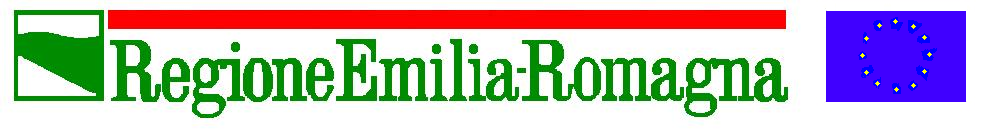 